Родительский всеобучЧто нужно знать детям о деньгах в зависимости от возраста     Дошкольникам достаточно объяснить, что такое деньги, откуда они в семье появляются, для чего нужны. Малыши способны понять, что мама и папа работают для того, чтобы заработать деньги, которые нужны для того, чтобы купить еду, одежду и игрушки, а еще доехать до детского садика на автобусе. Многие малыши с радостью сами расплачиваются в магазинах, ведь это интересно – протянуть продавцу купюру или приложить банковскую карту к терминалу. Собираясь в магазин, обязательно говорите ребенку о лимите средств, например: «сегодня мы можем купить только что-то одно – либо шоколадку, либо игрушку».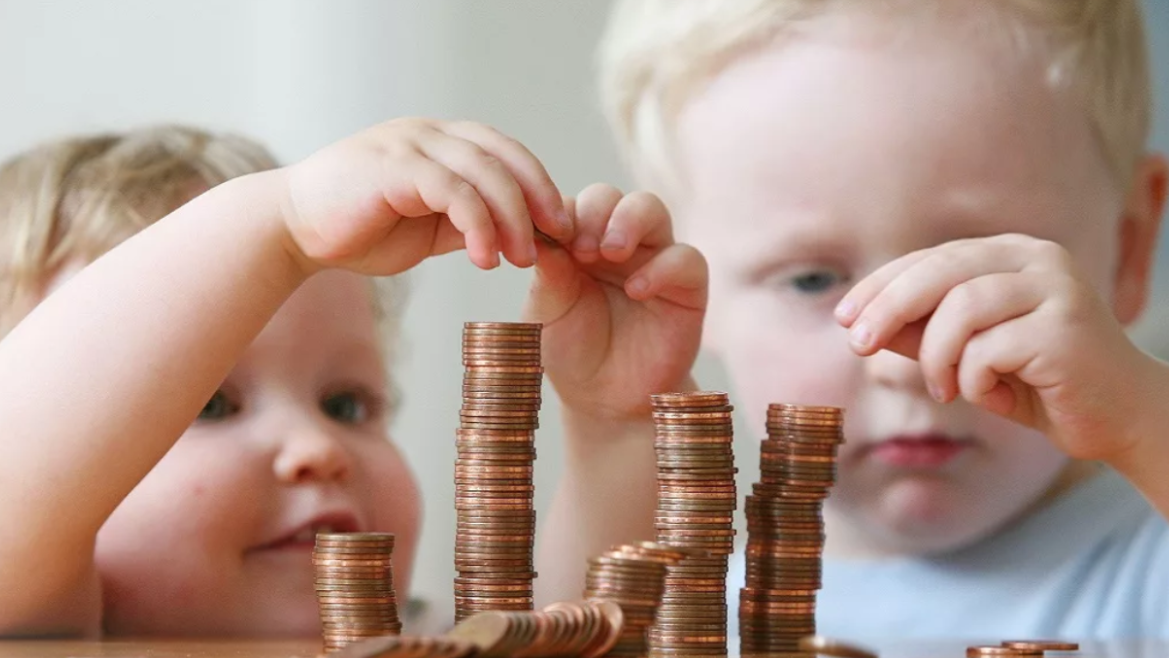 Сюжетно-ролевая игра является ведущей деятельностью в возрасте 4-7 лет, поэтому не пренебрегайте игрой «в магазин» – отличной репетицией настоящих покупок. Не бойтесь обсуждать денежные вопросы при малыше.Младшим школьникам уже можно объяснять денежные вопросы в цифрах. «У нас есть 1000 рублей, этого хватит либо на 3 поездки на аттракционе, либо на 2 поездки и еще сахарную вату. Выбирай, как ты хочешь потратить эту сумму?».В этом возрасте уже пора давать детям деньги на карманные расходы, сумма варьируется в зависимости от вашего места проживания, дохода и детских нужд – купить булку в школьном буфете, сувенир на экскурсии, игрушку во время прогулки с друзьями. Постарайтесь выделять неизменную сумму, чтобы ребенок учился распределять бюджет и копить деньги. Подарите ему красочную копилку, расскажите о своем опыте накопления средств, дарите небольшие суммы на праздники.В подростковом возрасте необходимость в карманных деньгах, безусловно, возрастает: часто, начиная с 11-12 лет, ребята уже сами пользуются общественным транспортом, ездят в секции и на курсы, гуляют со сверстниками.В этом возрасте уже важно договориться, какую сумму в месяц вы готовы выдавать подростку. Получение фиксированной суммы – репетиция зарплаты: так ребенок будет учиться распределять свой бюджет на определенный временной период, понимая, что если потратить всю сумму на новые наушники, то завтра не с чем идти в школьный буфет.Подростки, согласно закону, уже могут официально зарабатывать деньги самостоятельно, начиная с 14 лет. Тем не менее, кормить, одевать и содержать ребенка – это обязанность родителя, поэтому прибегать к детскому труду необходимо только в случае крайней необходимости или при сильном желании ребенка заработать. Во втором случае важно помнить, что деньги, заработанные ребенком, являются его собственностью, и он сам уже вправе распоряжаться этими средствами.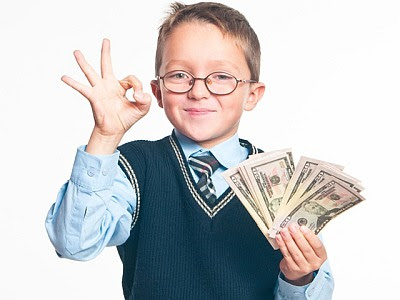 